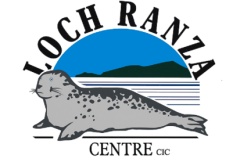 Lochranza Field Centre Generic Risk Assessment: Local Operating AreaDate: 16/01/2019 Where Hazards have been identified as Generic to all activities the controls are specified within the Generic Instructing StandardsWhere Hazards have been identified as Generic to all Land activities the controls are specified within the Generic Land Risk (Key:  1-7 = Low Risk; 8-15 = Medium Risk; 16-25 = High Risk)Endorsed by: Chris Traill, DirectorDate: 16/01/2019Hazards      (please specify)Existing Control Measures(please specify if present)Residual Risk Level(Insert values and multiplescore : see key )Residual Risk Level(Insert values and multiplescore : see key )Residual Risk Level(Insert values and multiplescore : see key )LowMedHighCrossing roads, collision with moving vehicles, walking on single and double track roads.Tutor warns the group of the danger. Pedestrian movements including road crossing procedure is to be explained and used as per off-site training.  Group to walk on the right hand side of the road and to step off the carriageway when there is oncoming traffic and no separate footpath is available. Tutors to be vigilant at all times.4x2 = 8Falling objects, trees, branches, rock falls. Injury caused by heavy or sharp objects.Tutors to be vigilant at all times. Any potential future hazard to be reported to Centre management on return.3x2 = 6Food contamination from soil/water or from packed lunch consumed after 4 hours out of refrigeration.Staff are trained in food hygiene and follow catering guidelines and procedures. Students briefed of risks and given access to antibacterial gel/wipes.3x1 = 3Injury or disease caused by Animals: wild and agricultural - adders, deer, midges, sheep and ticks.Group briefed at start of week, direction given on how to avoid hazard. Group to behave in a calm manner. Ticks to be removed by centre staff using approved technique and guest to be given leaflet with details of Lyme Disease for their retention.3x2 = 6Use of transport; travel to and from activity venue and centre: injury caused by Road Traffic Accident .Vehicles used as transport to comply with relevant centre policies. Staff to refuse to travel with a driver suspected of being incapable.
5x1 = 5Slipping on wet wood planks at styles, board-walks and bridgesTutor to brief group of risks prior to approaching hazard.
3x2 = 6Crossing streams, creeks and flooded roads. Injury caused by slips, trips, falls.Tutor to brief group of risks prior to approaching hazard. Tutor to enter water first and monitor depth and flow rate. of stream, and make students aware of submerged hazards. When Newton Road floods in very wet weather crossings are not made if flood water is approaching knee level. Tutor will take into consideration footwear of participants before any stream/creek crossing is made.2x1 = 2Public toilets; risk of trips and slips on debris, slippery floor and inappropriate interaction with unknown adults.Toilets to be checked by centre staff or adult leader. If possible wait until toilets are completely empty before sending group in. Tutor to be aware of time spent in toilets.
2x1 = 2Shop visit; group visit to shops or cafes.Group briefed on expected behaviour. Tutors to coordinate groups so that they have staggered shop times.  Rucksacks should not be taken into shops.  Alcohol should not be purchased by students under 18 yrs of age.1x1 = 1